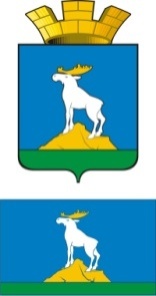  Р А С П О Р Я Ж Е Н И ЕГЛАВЫ НИЖНЕСЕРГИНСКОГО ГОРОДСКОГО ПОСЕЛЕНИЯ04.09.2018 г.     № 74-Р   г. Нижние Серги О создании муниципальной комиссии по обследованию жилых помещений инвалидов и общего имущества в многоквартирных домах, в которых проживают инвалиды, входящих в состав муниципального и частного жилищных фондов, в целях их приспособления с учетом потребностей инвалидов и обеспечения условий их доступности для инвалидов на территории Нижнесергинского городского поселенияРуководствуясь Жилищным кодексом Российской Федерации, Федеральным законом от 06.10.2003 № 131-ФЗ «Об общих принципах организации местного самоуправления в Российской Федерации», постановлением Правительства Российской Федерации от 09.07.2016 № 649 «О мерах по приспособлению жилых помещений и общего имущества в многоквартирном доме с учетом потребностей инвалидов», приказом Министерства социальной политики Свердловской области от 15.03.2018 № 67 «Об отдельных вопросах реализации Постановления Правительства Российской Федерации от 09.07.2016 № 649 «О мерах по приспособлению жилых помещений и общего имущества в многоквартирном доме с учетом потребностей инвалидов», в целях обеспечения условий доступности для инвалидов жилых помещений и общего имущества в многоквартирном доме:1. Создать муниципальную комиссию по обследованию жилых помещений инвалидов и общего имущества в многоквартирных домах, в которых проживают инвалиды, входящих в состав муниципального и частного жилищных фондов, в целях их приспособления с учетом потребностей инвалидов и обеспечения условий их доступности для инвалидов на территории Нижнесергинского городского поселения.2. Утвердить Состав муниципальной комиссии по обследованию жилых помещений инвалидов и общего имущества в многоквартирных домах, в которых проживают инвалиды, входящих в состав муниципального и частного жилищных фондов, в целях их приспособления с учетом потребностей инвалидов и обеспечения условий их доступности для инвалидов на территории Нижнесергинского городского поселения (прилагается).3. Опубликовать настоящее распоряжение путем размещения полного текста на официальном сайте Нижнесергинского городского поселения в сети «Интернет».	4. Контроль исполнения настоящего распоряжения оставляю за собой.Глава Нижнесергинского городского поселения                                                                            А.М. Чекасин       Утвержден распоряжением главы Нижнесергинского городского поселения от 04.09.2018 № 74-РСостав муниципальной комиссии по обследованию жилых помещений инвалидов и общего имущества в многоквартирных домах, в которых проживают инвалиды, входящих в состав муниципального и частного жилищных фондов, в целях их приспособления с учетом потребностей инвалидов и обеспечения условий их доступности для инвалидов на территории Нижнесергинского городского поселения1. Чекасин Андрей Михайлович – глава Нижнесергинского городского поселения, председатель комиссии;2. Блинкова Наталья Геннадьевна – и.о. заведующей отделом ЖКХ и благоустройства администрации Нижнесергинского городского поселения, заместитель председателя комиссииЧлены комиссии:3. Скачкова Анастасия Сергеевна – заведующая отделом земельно-имущественных отношений администрации Нижнесергинского городского поселения;4. Кошкин Роман Владимирович – ведущий специалист администрации Нижнесергинского городского поселения;5. Белякова Светлана Ивановна - ведущий специалист по социальным вопросам администрации Нижнесергинского городского поселения;6. Никишин Юрий Викторович – директор ООО «ЖилСервис» (по согласованию);7. Непеина Людмила Геннадьевна – техник-смотритель ООО «ЖилСервис» (по согласованию).